Управляющая компания  ООО «Жилкомсервис №2 Калининского района»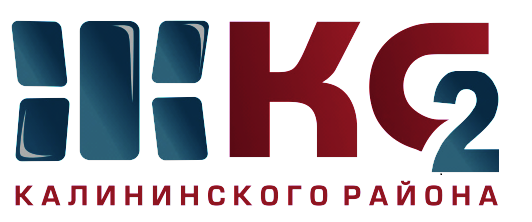 Проведение текущего ремонта общего имущества МКД по ООО "Жилкомсервис № 2  Калининского района"Проведение текущего ремонта общего имущества МКД по ООО "Жилкомсервис № 2  Калининского района"Проведение текущего ремонта общего имущества МКД по ООО "Жилкомсервис № 2  Калининского района"Проведение текущего ремонта общего имущества МКД по ООО "Жилкомсервис № 2  Калининского района"Проведение текущего ремонта общего имущества МКД по ООО "Жилкомсервис № 2  Калининского района"Проведение текущего ремонта общего имущества МКД по ООО "Жилкомсервис № 2  Калининского района"Проведение текущего ремонта общего имущества МКД по ООО "Жилкомсервис № 2  Калининского района"Проведение текущего ремонта общего имущества МКД по ООО "Жилкомсервис № 2  Калининского района"Проведение текущего ремонта общего имущества МКД по ООО "Жилкомсервис № 2  Калининского района"Проведение текущего ремонта общего имущества МКД по ООО "Жилкомсервис № 2  Калининского района"за период с 03.12.2018 по 07.12.2018за период с 03.12.2018 по 07.12.2018за период с 03.12.2018 по 07.12.2018за период с 03.12.2018 по 07.12.2018за период с 03.12.2018 по 07.12.2018за период с 03.12.2018 по 07.12.2018за период с 03.12.2018 по 07.12.2018за период с 03.12.2018 по 07.12.2018за период с 03.12.2018 по 07.12.2018за период с 03.12.2018 по 07.12.2018Адреса, где проводится текущий ремонтАдреса, где проводится текущий ремонтАдреса, где проводится текущий ремонтАдреса, где проводится текущий ремонтАдреса, где проводится текущий ремонтАдреса, где проводится текущий ремонтАдреса, где проводится текущий ремонтАдреса, где проводится текущий ремонтАдреса, где проводится текущий ремонтАдреса, где проводится текущий ремонткосметический ремонт лестничных клетокосмотр и ремонт фасадовобеспечение нормативного ТВРгерметизация стыков стенов. панелейремонт крышликвидация следов протечекустановка энергосберегающих технологийремонт квартир ветеранам ВОВ, инвалидов, малоимущих гражданпроверка внутриквартирного оборудованияУправляющая компания, ответственная за выполнении работ12345678910С. Ковалевской, д. 12 корп. 1 -  2 пар. - в работеА Байкова, 11 корп. 3 - 3,5 работы законченыБутлерова, д. 30-1,2,3,4,5 парадные в работеА. Байкова, д. 11 корп. 3 - ремонт входных группБутлерова, д. 30- ремонт входных группВавиловых, д. 4/1 - ремонт цоколя, фасада до уровня 1 этажаВавиловых, д. 8/1 - ремонт цоколя, фасада до уровня 1 этажаУтепление подвального помещения Северный пр., д. 63 корп. 5Тихорецкий пр., д. 31/2 над 2 параднойХлопина, д. 9 корп. 3 кв. 18Верности, д. 3 кв. 40Вавиловых, д. 5 корп. 1 кв. 136 - работы законченыТихорецкий пр., д. 31 корп. 2 кв. 86,87 - работы законченыСеверный пр., д. 61/1 кв. 215 - в работеТихорецкий пр., д. 33 корп. 2 кв. 1,2 парадные 1 этажи - работы законченыТихорецкий пр., д. 25 корп. 1 -  - установка энергосберегающих светильников - в работеООО "Жилкомсервис №2"